________________________________Angling TrustDocument NoSafeguarding Adults Guidance About this documentThis guidance document should be used along with the Angling Trust Safeguarding Adults PolicyThis document aims to provide you with:  wording, further information, suggestions and links to help support the Angling Trust’s Adult Safeguarding PolicyFurther information is available on the Ann Craft Trust website, which can be used to provide additional information to each sectionA comprehensive Safeguarding Adults Procedures document should be referred to and can be used in conjunction with this guidance.The information contained in this document is correct at the time of publication.ContentsRaising and Managing a Concern—example flowchart PolicyMission StatementPolicy StatementScopePurposeImplementationLegislation ProceduresWhistleblowingRecording and Storing InformationSources of Information and SupportLinks to other information, procedures and templatesRaising and Managing a ConcernAnglin Trust Flowchart for Raising and Managing a Concern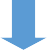 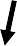 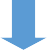 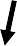 Supporting the adult through the processThe Safeguarding Lead (DSL) should:Speak with the adult concerned.Determine the wishes of the adult concerned to ensure the process is person led and outcome focused.Seek external guidance and advice as appropriate (this could include Active Partnership or Ann Craft Trust)Offer support and information for the adult concerned to make informed choices.Put measures in place to keep the adult safe during the activity (if appropriate)Ask for consent to report the concern to statutory agencies if appropriate.Keep the adult informed and involved throughout the process.PolicyOur Statement (Our promise)The Angling Trust will strive to create a culture where everyone is welcome. We will listen respectfully and commit to promote the welfare and safety of all. We will ensure that safeguarding practice reflects statutory responsibilities, government guidance and complies with best practice.We acknowledge that the interests of children and vulnerable adults are paramount and that everyone can have a positive experience of angling and are protected from abuse while participating.ScopeThis safeguarding adult policy and associated procedures apply to all individuals involved in The Angling Trust including participants, staff, coaches, volunteers and to all concerns about the safety of adults whilst taking part in Angling Trust activities and in the wider community.PurposeThe purpose of this policy is to demonstrate the commitment of The Angling Trust tosafeguarding adults and to ensure that everyone involved in angling trust events and activities are aware of:The legislation, policy and procedures for safeguarding adults.Their role and responsibility for safeguarding adults.What to do or who to speak to if they have a concern relating to the welfare or wellbeing of an adult within the organisation.ImplementationThe Angling Trust follows safe recruitment procedures when employing staff and volunteers. This includes a DBS check if appropriate. The committee will identify and appoint a Lead Safeguarding Officer and will notify members as who this is and how to contact them.All staff, committee member, volunteers have received safeguarding adults training.All activities include an assessment of, and risk to, the safety of all adults from abuse and neglect and designates a person who will be in attendance as a safeguarding lead for that event.All staff are aware of their role and responsibility and follow the code of conduct whenworking with adults – ( Link to codes of conduct required)All staff are aware of the of the safeguarding reporting procedures and the importance of confidentiality.This policy is shared with all staff, committee members, volunteers and participants.This policy is reviewed on a annual basis.LegislationThe Ann Craft Trust website details the key legislative information such as the relevant government Acts, definitions of abuse, statutory responsibilities and duty of care.Summary:In its wider context, safeguarding adults applies to everyone over the age of 18 and is about:protecting an adult’s right to live in safety, free from abuse and neglect.people and organisations working together to prevent and stop both the risks and experience of abuse and neglect, while at the same time making sure that the adult’s wellbeing is promoted taking fully into account their views, wishes, feelings and beliefs in deciding on any action.The practices and procedures within this policy are based on the relevant legislation and government guidance which can be found here at Ann Craft Trust The key legislation and government initiatives,     Key ContactRichard Hadley is the Designated Safeguarding Lead (DSL) who responsible for ensuring that this policy is adhered to. They will be responsible for the monitoring and recording of any safeguarding concerns and for ensuring that all concerns are shared with the appropriate authorities. It is not the role of the DSL to investigate, only to gather and share information asappropriate. The Designated Safeguarding Lead (DSL) person can be contacted on richard.hadley@anglingtrust.net Tel: 07720974811Raising  a ConcernAny safeguarding concerns can be reported via My Concern or to a committee member or volunteer who will refer directly to the DSL..Deputy DSL Darren Birch.  Darren.birch@anglingtrust.net Any concern that an adult is not safe is taken seriously, responded to promptly, and followed up.The DSL will speak to the adult about the issue wherever possible, noting any views that the adult may have regarding how they wish the matter to be dealt and keeping them informed throughout the process.The DSL may seek advice from external sources such as the local Safeguarding Adults Team, the Local Active Partnership, police or Ann Craft Trust. The DSL will only share information with the people who need to know – such as the Safeguarding Adults Team, Police or local Active Partnership. Any referrals or passing on of information will be done with the consent of the adult wherever possible. If consent is withheld, but information is still passed on, the DSL will clearly document this and the reasons why. They will also inform the adult of this action wherever possible.The DSL will make a written record of the concern and store it safely in line with Data Protection requirements.Note:If someone is injured or at immediate risk, immediate action should be taken. Seek help by dialing 999 for police or ambulance.WhistleblowingIf the Safeguarding Lead or staff member is implicated or you think has a conflict of interest, then contact the Ann Craft Trust.  www.anncrafttrust.co.uk     Recording and Information SharingAll information will be stored in line with GDPR and Data protection. This will provided by Myconcern platform. (link to privacy and data policy)Further Information can be found here: Reporting & Recording Safeguarding Issues - Ann Craft TrustThe Information Commissions Office (ICO) contains more information and a useful checklist for sole traders and sports clubs: How well do you comply with data protection law: an assessment for small business owners and sole traders | ICOSharing Information— We work to the Seven Golden RulesGDPR is not a barrier to sharing information.Be open and honest.Seek advice, if in doubtShare with consent where appropriate.Consider safety and wellbeing.Necessary, proportionate, relevant, accurate, timely and secure.Keep a record of your decision and reasons for sharing. Sources of Information and SupportAction on Elder AbuseA national organisation based in London. It aims to prevent the abuse of older people by raising awareness, encouraging education, promoting research and collecting and dis- seminating information.Tel: 020 8765 7000Email: enquiries@elderabuse.org.uk www.elderabuse.org.ukAnn Craft Trust (ACT)A national organisation providing information and advice about adult safeguarding. ACT have a specialist Safeguarding Adults in Sport and Activity team to support the sec- torTel: 0115 951 5400Email: Ann-Craft-Trust@nottingham.ac.uk www.anncrafttrust.orgMen’s Advice LineFor male domestic abuse survivorsTel: 0808 801 0327National LGBT+ Domestic Abuse HelplineTel: 0800 999 5428National 24Hour Freephone Domestic Abuse HelplinesRespondRespond provides a range of services to victims and perpetrators of sexual abuse who have learning disabilities, and training and support to those working with them.Tel: 020 7383 0700 or 0808 808 0700 (Helpline) www.respond.org.ukStop Hate CrimeWorks to challenge all forms of Hate Crime and discrimination, based on any aspect of an individual’s identity. Stop Hate UK provides independent, confidential and accessible reporting and support for victims, witnesses and third parties.Telephone: 0800 138 1625Web Chat: www.stophateuk.org/talk-to-us/Susy Lamplugh TrustThe Trust is a leading authority on personal safety. Its role is to minimise the damage caused to individuals and to society by aggression in all its forms – physical, verbal and psychological.Tel: 020 83921839Fax: 020 8392 1830Email: info@suzylamplugh.orgwww.suzylamplugh.orgVictim SupportProvides practical advice and help, emotional support and reassurance to those who have suffered the effects of a crime.Tel: 0808 168 9111www.victimsupport.comWomen’s Aid Federation of England and WalesWomen’s Aid is a national domestic violence charity. It also runs a domestic violenceonline help service.www.womensaid.org.uk/information-supportLinks to other information templates, proceduresThe Ann Craft Trust has also produced many resources to complement this policy which youmay want to include as an Appendix section or provide links to. Information includes:Terminologies and acronyms.A guide to common conditions,The key legislation and government initiatives, ,The safe recruitment process.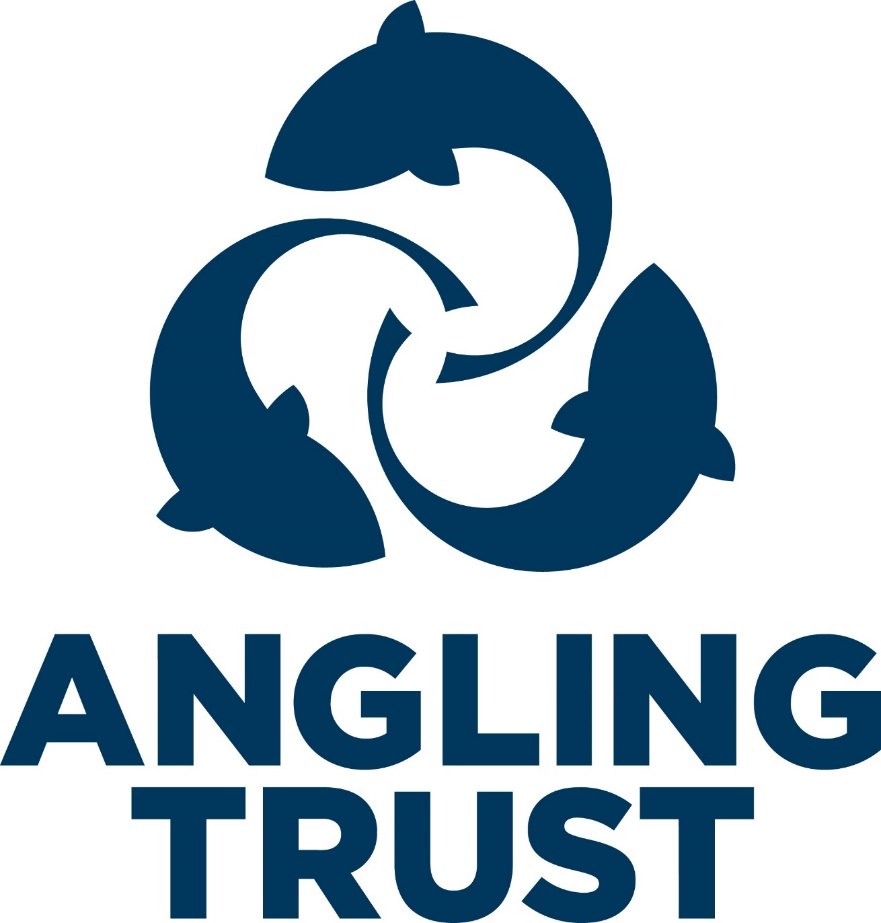 DOCUMENT CONTROLDOCUMENT CONTROLDOCUMENT CONTROLDOCUMENT CONTROLDOCUMENT CONTROLDOCUMENT CONTROLDOCUMENT CONTROLDOCUMENT CONTROLDOCUMENT CONTROLDOCUMENT CONTROLVersion NumberVersion NumberVersion NumberNo 1No 1No 1No 1No 1No 1No 1Document OwnerDocument OwnerDocument OwnerRichard HadleyRichard HadleyRichard HadleyRichard HadleyRichard HadleyRichard HadleyRichard HadleyLead DirectorLead DirectorLead DirectorSarah CollinsSarah CollinsSarah CollinsSarah CollinsSarah CollinsSarah CollinsSarah CollinsReview FrequencyReview FrequencyReview FrequencyYearlyYearlyYearlyYearlyYearlyYearlyYearlyNext Review DateNext Review DateNext Review DateREVISION HISTORYREVISION HISTORYREVISION HISTORYREVISION HISTORYREVISION HISTORYREVISION HISTORYREVISION HISTORYREVISION HISTORYREVISION HISTORYREVISION HISTORYVersionDateDateDateSummary of ChangesSummary of ChangesSummary of ChangesSummary of ChangesAuthorAuthor122nd March 202322nd March 202322nd March 2023New Document New Document New Document New Document Richard HadleyRichard HadleyApprovalsApprovalsApprovalsApprovalsApprovalsApprovalsApprovalsApprovalsApprovalsApprovalsApproved by: ATB/FLC/CEO/COO/GOV COMMApproved by: ATB/FLC/CEO/COO/GOV COMMApproved by: ATB/FLC/CEO/COO/GOV COMMApproved by: ATB/FLC/CEO/COO/GOV COMMApproved by: ATB/FLC/CEO/COO/GOV COMMApproved by: ATB/FLC/CEO/COO/GOV COMMDateDateVersionVersionDistributionDistributionAudienceAudienceMethodMethodMethodBy whomBy whomDate of issueDate of issueVersionEnglandNorthern IrelandTel: 0808 2000 247www.nationaldahelpline.org.uk/Contact-usTel: 0808 802 1414www.dsahelpline.orgScotlandWalesTel: 0800 027 1234Email: helpline@sdafmh.org.uk Web chat: sdafmh.org.ukLlinell Gymorth Byw HebOfn/ Live free from fear helplineTel: 0808 8010 800Type Talk: 18001 0808 801 0800Text: 078600 77 333